Note: All items with an asterisk * are available in Spanish translation. Please indicate “SP” when ordering.Discount Price is based on purchasing 25 pieces or more total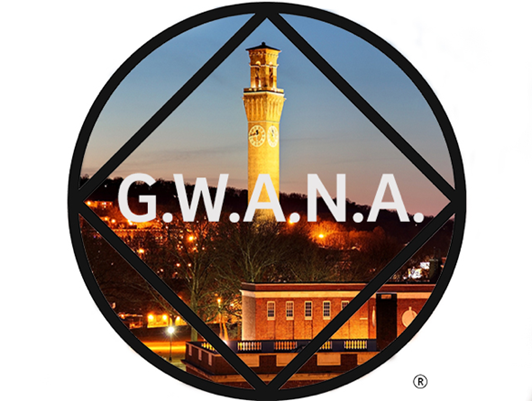 *** All orders must be paid for by check or money order. ***All prices subject to change without notice due to WSO policies. Orders can also be placed with World Service Organization directly at:wso***P.O.BOX 999Van Nuys CA 91409-9099Group Name: _________________________________________________Group Name: _________________________________________________Date: _______________________Date: _______________________Contact Name: _______________________________________________Phone: ___________________________Phone: ___________________________BOOKSITEM NO.QUANTITYUNIT PRICETOTALBasic Text (Hardcover)1101$13.60Basic Text (Softcover)1102$13.60Pocket-sized Basic Text (Softcover)1106$13.60Gift Edition Basic Text1107$30.86Spanish Basic Text, Narcotics AnonymousSP1102$13.60It Works: How and Why (Hardcover)1140$10.70It Works: How and Why (Softcover)1143*$10.70Pocket-sized It Works: How and Why1144$11.13Just for Today, Revised-Daily Meditations (Softcover Only)1112$10.70Pocket-sized Just for Today, revised1113$11.13Just for Today, Revised (Gift Edition)1114$20.66An Introductory Guide to Narcotics Anonymous1200$2.15Miracles Happen (Softcover)1121$13.05The Narcotics Anonymous Step Working Guides1400*$10.10Sponsorship (Softcover Only)1130*$9.80Living Clean: The Journey Continues (Hardcover)1150$11.60Living Clean: The Journey (Softcover)1151 $11.60Guiding Principles: The Spirit of Our Traditions (Hardcover)1201$13.05Guiding Principles: The Spirit of Our Traditions (Softcover)1202$13.05S.P.A.D. Spiritual Principles a Day (Softcover Only)  1110$13.00BOOKLETSITEM NO.QUANTITYUNIT PRICETOTALTwelve Concepts for NA Service1164*$2.20NA White Booklet1500*$.80In Times of Illness /Revised\1603*$3.40The Group Booklet (Revised)1600*$1.00Behind the Walls1601*$1.00Working Step Four in NA3110*$.82NA: A Resource in Your Community1604*$.42PAMPHLETSITEM NO.QUANTITYUNIT PRICETOTALIP #1 Who, What, How, and Why3101$.25IP #2 The Group3102$.33IP #5 Another Look3105*$.25IP #6 Recovery and Relapse3106*$.25IP #7 Am I an Addict?3107*$.25IP #8 Just for Today3108*$.25IP #9 Living the Program3109*$.25IP #11 Sponsorship. Revised3111*$.25IP #12 The Triangle of Self-Obsession3112*$.25IP #13 By Young Addicts, For Young Addicts3113*$.33IP #14 One Addict's Experience ...3114*$.25IP #15 Pl and the NA Member3115*$.25IP #16 For the Newcomer3116*$.25IP #17 For those in Treatment3117$.33IP #19 Self-Acceptance3119*$.25IP #20 H&I Service and the NA Member3120*$.25IP #21 The Loner3121$.33IP #22 Welcome to NA3122*$.25IP #23 Staying Clean on the Outside3123*$.25IP #24 Money Matters3124$.56IP #26 Accessibility for Those with Additional Needs3126*$.25IP #27 For the Parents / Guardians of Young People in NA3127*$.33IP #28 Funding NA Services3128$.33IP #29 An Introduction to NA Meetings3129*$.25IP #30 Mental Health in Recovery3130*$.33SERVICE PRODUCTSITEM NO.QUANTITYUNIT PRICETOTALH&I Handbook with Audio CD2101$10.25H&I Basics2101G$0.65Public Relations Handbook (Regular 3-hole punch paper)2102$10.45Public Relations Handbook (A4-4-hole punch paper)2102A$10.45PR Basics2102B$1.85A Guide to World Services in NA, 2020-20222104*$4.55literature Committee Handbook (Revised 4/91)2105$2.90Handbook for NA Newsletters2106$2.25A Guide to Phone line Service2107$3.80Treasurer's Handbook, Revised2109$2.25Group Treasurer's Workbook, Revised2110$2.25A Guide to local Services in NA, 2002 Version with 2020 Addenda2111*$7.50Outreach Resource Information2113$2.90Additional Needs Resource Information2114$2.90Institutional Group Guide2115$4.55Planning Basics2116$2.20Phone line Basics2117$1.85Group Treasurer's Record Pad, Revised (records for 13 months)9001$0.80Group Business Meeting2202*$.25Group Trusted Servants: Roles Et Responsibilities2203*$.25Disruptive Et Violent Behavior2204*$.25NA Groups Et Medication2205*$.33Principles and leadership in NA Service2206*$.33Social Media and Our Guiding Principles2207*$.33Membership Survey2301*$0.32Information about NA2302*$0.32NA & Persons Receiving Medication-Assisted Treatment2306*$0.32PR Folder2307$1.10H&I Handbook with Audio CD2101$10.25SPECIALTY ITEMSITEM NO.QUANTITYUNIT PRICETOTALGroup Starter Kit9020$7.207th Tradition Box9111$3.20Group Reading Cards (Set of 7)9130*$4.90Complete Poster Set (8) (includes items marked with9070*$11.00My Gratitude Speaks Poster (17½" x 23")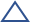 9071*$1.55Serenity Prayer Poster (17½" x 23")9072*$1.55Twelve Steps Poster (23" x 35")9073*$3.50Twelve Traditions Poster (23" x 35")9074*$3.50Third Step Prayer Poster (17½" x 23")9075*$1.55Just for Today Poster (17½" x 23")9076'$1.55Twelve Concepts Poster (23" x 35")9077'$3.50NA Service Prayer Poster (17½" x 23")9078*$1.55NA Wallet Card (Group Readings) (Bundle of 15)9127$2.80Literature Rack /Wire 8-Pocket\9053$22.05Literature Rack (Wire, 16-Pocket)9054$27.70literature Rack (Wire, 20-Pocket)9055$40.40JFT Journal9405$14.85Basic Mug9415$6.80MULTIMEDIA PRODUCTS ITEM NO.QUANTITYUNIT PRICETOTALIt Works: How and Why - Audio CD (MP3 Player/reader)8820$9.54It Works: How and Whv-6 lanesSP8820$9.55NA White Booklet-ASL DVD1500ASL$10.81Just for Today DVD (Running time: 20:17)8001$64.25Page 2 Total =KEYTAGS CHIPSDESCRIPTIONQUANTITYUNIT PRICETOTALDESCRIPTIONQUANTITYUNIT PRICETOTALWelcome (White)$.56Welcome (White)$.4030 Days (Orange)$.5630 Days (Orange)$.4060 Days (Green)$.5660 Days (Green)$.4090 Days (Red)$.5690 Days (Red)$.406 Months (Blue)$.566 Months (Blue)$.409 Months (Yellow)$.569 Months (Yellow)$.401 Year (Moonglow)$.561 Year (Moonglow)$.4018 Months (Grey)$.5618 Months (Grey)$.40Multiple Yrs. (Black)$.56Multiple Yrs. (Black)$.40Keytags/chipTotal $ =BRONZE MEDALLIONSBRONZE MEDALLIONSBRONZE MEDALLIONSDESCRIPTIONLANGUAGEQUANTITYQUANTITYUNIT PRICEUNIT PRICEUNIT PRICETOTALTOTALTOTALTOTALTOTALTOTALDESCRIPTIONDESCRIPTIONDESCRIPTIONDESCRIPTIONDESCRIPTIONDESCRIPTIONDESCRIPTIONDESCRIPTIONLANGUAGELANGUAGELANGUAGELANGUAGELANGUAGEQUANTITYQUANTITYQUANTITYUNIT PRICEUNIT PRICEUNIT PRICEUNIT PRICETOTALTOTAL18 Months$3.80$3.80$3.80YearYearYearYearYearYearYearYear$3.80$3.80$3.80$3.80Year$3.80$3.80$3.80YearYearYearYearYearYearYearYear$3.80$3.80$3.80$3.80Year$3.80$3.80$3.80YearYearYearYearYearYearYearYear$3.80$3.80$3.80$3.80Year$3.80$3.80$3.80YearYearYearYearYearYearYearYear$3.80$3.80$3.80$3.80Year$3.80$3.80$3.80YearYearYearYearYearYearYearYear$3.80$3.80$3.80$3.80Year$3.80$3.80$3.80YearYearYearYearYearYearYearYear$3.80$3.80$3.80$3.80Year$3.80$3.80$3.80YearYearYearYearYearYearYearYear$3.80$3.80$3.80$3.80Year$3.80$3.80$3.80YearYearYearYearYearYearYearYear$3.80$3.80$3.80$3.801 year thru 60 years, 18 months and eternity are available1 year thru 60 years, 18 months and eternity are available1 year thru 60 years, 18 months and eternity are available1 year thru 60 years, 18 months and eternity are available1 year thru 60 years, 18 months and eternity are available1 year thru 60 years, 18 months and eternity are availablePlease indicate year requiredPlease indicate year requiredPlease indicate year requiredPlease indicate year requiredPlease indicate year requiredPlease indicate year requiredPlease indicate year requiredPlease indicate year requiredPlease indicate year requiredPlease indicate year requiredPlease indicate year requiredPlease indicate year requiredPlease indicate year requiredPlease indicate year requiredPlease indicate year requiredPlease indicate year requiredMMMTotal $ =Total $ =Total $ =Total $ =LASER - ETCHED MEDALLIONSLASER - ETCHED MEDALLIONSLASER - ETCHED MEDALLIONSLASER - ETCHED MEDALLIONSDESCRIPTIONLANGUAGEQUANTITYUNIT PRICEUNIT PRICEUNIT PRICEUNIT PRICEUNIT PRICETOTALTOTALTOTALTOTALDESCRIPTIONDESCRIPTIONDESCRIPTIONDESCRIPTIONDESCRIPTIONLANGUAGELANGUAGEQUANTITYUNIT PRICETOTALTOTAL18 Months$13.25$13.25$13.25$13.25$13.25YearYearYearYearYear$13.25Year$13.25$13.25$13.25$13.25$13.25YearYearYearYearYear$13.25Year$13.25$13.25$13.25$13.25$13.25YearYearYearYearYear$13.25Year$13.25$13.25$13.25$13.25$13.25YearYearYearYearYear$13.25Year$13.25$13.25$13.25$13.25$13.25YearYearYearYearYear$13.25Year$13.25$13.25$13.25$13.25$13.25YearYearYearYearYear$13.25Year$13.25$13.25$13.25$13.25$13.25YearYearYearYearYear$13.25Year$13.25$13.25$13.25$13.25$13.25YearYearYearYearYear$13.251 year thru 50 years,18 months and eternity are available1 year thru 50 years,18 months and eternity are available1 year thru 50 years,18 months and eternity are available1 year thru 50 years,18 months and eternity are available1 year thru 50 years,18 months and eternity are available1 year thru 50 years,18 months and eternity are available1 year thru 50 years,18 months and eternity are available1 year thru 50 years,18 months and eternity are availablePlease indicate year requiredPlease indicate year requiredPlease indicate year requiredPlease indicate year requiredPlease indicate year requiredTotal $ =TRIPLATE MEDALLIONSTRIPLATE MEDALLIONSCOLOR/YEARQUANTITYQUANTITYUNIT PRICEUNIT PRICETOTALTOTALTOTALTOTALTOTALTOTALCOLOR/YEARCOLOR/YEARCOLOR/YEARCOLOR/YEARCOLOR/YEARCOLOR/YEARQUANTITYQUANTITYUNIT PRICEUNIT PRICEUNIT PRICETOTALTOTAL$24.85$24.85$24.85$24.85$24.85$24.85$24.85$24.85$24.85$24.85$24.85$24.85$24.85$24.85$24.85$24.85$24.85$24.85$24.85$24.85$24.85$24.85$24.85$24.85$24.85$24.85$24.85$24.85$24.85$24.85$24.85$24.85$24.85$24.85$24.851 year thru 50 years, 18 months and eternity are available1 year thru 50 years, 18 months and eternity are available1 year thru 50 years, 18 months and eternity are available1 year thru 50 years, 18 months and eternity are availablePlease indicate color/year requiredPlease indicate color/year requiredPlease indicate color/year requiredPlease indicate color/year requiredPlease indicate color/year requiredPlease indicate color/year requiredPlease indicate color/year requiredTotal $ =Total $ =Total $ =MEDALLION HOLDERSDESCRIPTIONITEM #QUANTITYUNIT PRICEUNIT PRICETOTALTOTALKeychain for laser etched medallion: Silver6090$8.50$8.50Keychain for bronze: Black6091$8.50$8.50Keychain for bronze: Satin Gold6092$8.50$8.50Keychain for bronze: Bronze6093$8.50$8.50Total $ =Total $ =